STAROVĚKÉ ŘECKO A ŘÍMŘecká architekturaArchitekturatři základní období: 1) ARCHAICKÉ (800-500 př.n.l.)2) KLASICKÉ (500-336 př.n.l.) 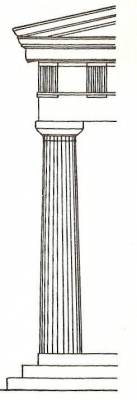 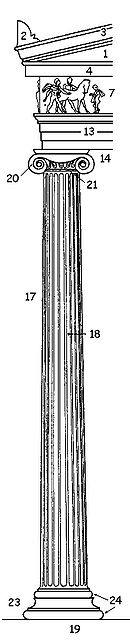 3) HÉLENISTICKÉ (336-146 př.n.l.)přísná matematická pravidla, propočítávání proporcí stavebvyužití optických klamůARCHAICKÉ OBDOBÍ8. – 5. stol. př.n.l..Vznik monumentální kamenné architekturyDórský řádObchodní styky s Egyptem a Blízkým Východem – tzv. orientalizující vlivyMegaron – světská stavba, dvůr obklopen sloupovím, které nese střechuNáboženské stavby – dórské a jónskéDorský sloupJonský sloupKlasické období5. – 4. stol. př.n.l..Budovány převážně chrámové stavbyVeřejné stavby – divadla, stadiony, knihovnyRozdíl mezi statním a soukromých uměnímStatní – vyjádření síly, vítězstvíSoukromé – život lidí, jejich sympóziaŘád všeho vyjádřen čísly, důraz na početChrámy – počet sloupů na delší straně = dvakrát počet sloupů na straně kratší + jedenNapř. Parthenon HELÉNISTICKÉ OBDOBÍ4. -1. stol, př.n.l.Umění jako prostředek propagandy panovníka a bohatých šlechtických vrstev Architektura díky překotné výstavbě měst zaměřena na urbanismusKorintský sloupEfezská knihovna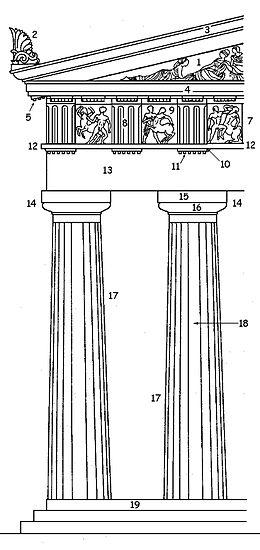 Dórský slohprostý sloh – monumentální střízlivost, jednoduchostsilné, mocné sloupyvrchní část sloupu neozdobenápevninská část Řeckastavby: ParthenonDiův chrám v OlympiiIónský slohsloupy:  štíhlejší, vyšší, řidčeji kanelovanýpatkazjemnělá vznešenost, odlehčenost, elegantnostnejznámější stavby: ErechtheionChrám Niké Apteros na athénské AkropoliKorintský slohštíhlé vysoké sloupy, ozdobené sloupové hlavicebližší iónskému slohuznámé stavby: Chrám Dia Olympského v AthénáchPantheon v ŘíměKonstrukce stavebmálo změnnejtypičtější a nejdůležitější budovy = chrámy (věřící do nich nesměli)první chrámy  dřevo, vepřoviceod 7. století složitější konstrukceParthenonchrám v Athénách5.století př.n.l.klasické Řecko, dórský stylAgoraStřed města, obchodní centrum, z větší části volná plocha.AGORA V ASSUPRIENEMÍLÉTATHÉNSKÁ AGORADivadloV každém městěVelikost odpovídala městůmDionýsie, veřejná shromáždiště a hlasovací místaMILETOSATHÉNYEPIDAUROSKVÍZTHEATINDIAZOMAKERKIDESORCHESTRASKÉNAPROSKÉNIONdalší  památkyGymnasionMAUZOLEUM  V HALIKARNASSUMAJÁK NA OSTROVĚ FARUŘecké sochařstvíArchaické obdobísilný vliv z blízkovýchodní oblasti a zejména Egypta spojitost s architekturounáhrobní skulpturycharakteristika:strnulý postojarchaický úsměvmírné nakročení dopředutvořeny převážně z vápencexoana (xoanon)kultovní sochy bohůdřevěné nebo hliněnébarveny, zlacenypouze písemné zmínkykúros - socha muže bez šatukoré - socha oděné ženyKlasické období - první etapaAthény = nejvýznamnější středisko sochařstvípro díla vázaná na architekturu používán mramor, pro volnou sochu převážně bronz1. polo. 5. st. archaický úsměv nahrazen vážným soustředěným výrazem („přísný styl“)zvyšuje se zájem o pohyb a dramatičnost, ale také i o klid a přirozený postojsochy typu kúros a koré zanikají2. pol. 5. st. - vrcholný klasický styl = vyvážená kombinace naturalismu a idealismukaryatidynosná nebo dekorativní funkcepouze ženymuži - atlantiMyronkolem poloviny 5. st.nejznámější Diskobolos, Athéna a Marsyásmistr zachycení postav v pohybuPolykleitostvůrce bronzových sochžádné originály, pouze římské kopietvůrce kánonu (matematika a geometrie)spis jeho proporční teoriesocha Doryforos (1:7)tvůrce kontrapostu – změna postavení tělaFeidiásnejvýznamnější sochař 5. st.Akropolesochy známé jen z římských kopiínapř.: Athéna Parthenos, Zeus v OlympiiBronzy z Riaceblízko pláže Riace 2 bojovníci z bronzucca r. 450 př. n. l.neznámý autorKlasické období – druhá etapa4. st. př. n. l.rostoucí realismusvětší zájem o emocevznik podobizny – zobrazení osoby bez idealismuzájem i o osoby středního a pozdního věkuzměna lidského ideálu – fyzicky a duševně zdatný atlet  krásný, až žensky zjemnělý jinochSkopásprvní, kdo dokázal zachytit složité emoce, afekty a vášněhlavně mramordíla: Mainada, vlysy mauzolea v Halikarnassu, výzdoba Artemísia v EfesuPraxitelésuměl nejlépe vyjádřit estetický idéál tehdější dobystejně jako Skopás se účastnil výzdoby Artemísia v Efesudíla: Hermés s Dionýsem, Apollón Sauroktónos, Afrodita Knidskáženský aktLýsipposdvorní sochař Alexandra Velikého1500 sochařských dělbronzschopnost pracovat v miniaturním i kolosálním měřítkujeho pozdní díla jsou již řazena do počátku helénistického obdobíApoxyoménos - dovršuje vývoj řeckého klasického sochařstvíHelénistické období3. – 1. st. př. n. l.šíření do celého středomoříosvojování orientálních prvků a rysůsilně ovlivněno Lýsippemvíce se prosadilo zobrazování stáří, dětství, emocí, půvabu a erotikyŘecké vázové malířstvíHistorieabstraktní  figurálnísnaha o iluzi prostorugeometrické vzory (nejstarší)8. stol. př. Kr. - stylizované výjevy, nanášené štětcem6.stol. př. n. l. - vznik černofigurového stylu530 př. n. l. – červenofigurový stylTypy nádobAmforapoprvé používány na libanonsko-syrském pobřeží okolo 15.st.př. n. l. uchovávání a přenášení hroznového vína, olivového oleje, zrní, ryb…  Kráterobjemná nádoba se širokým ústímmíšení vody a vínaKylixoboustranně malovaná číšedva úchytysloužila jako nádoba na víno Lékythosnádoba na vonné olejevysoká štíhlá nádoba s jedním uchemLútroforospohřební vázaštíhlá s vysokým a úzkým hrdlem a dvěma uchyvětšinou se dávala na hroby těch, kteří zemřeli svobodní Oinochoékonvička s hubičkousloužila k nalévání vínaStyly keramikyProtogeometrický a geometrický styldekorace tvoří hlavně geometrické útvarypokrytá většina nádoby Orientalizující stylbohatší a pestřejší stylobjevují se podoby obyčejných, ale i mytologických zvířatČernofigurový stylvrcholná řecká keramikaobrysy postav byly nejprve vyryty a následně vyplněny jemnější hlínouna některých dílech se objevovaly podpisy autorůČervenofigurový stylmalování pomocí červené minerální barvy na černé pozadívyznačují se dokonalým rozvržením a jemností detailůMalba na bílém pozadínádoby se dekorovaly až po vypálenívětší barevnostmožnost zlaceníVýrobaoddělení jílovité hlíny od kamínků a nečistottvarování pálení (3 části)Římská architekturaCharakteristikavliv řecké a etruské kulturyz velké části přejatá z řecké architekturypřevzali znalosti hydrauliky, konstrukce oblouků, a urbanismusřímská architektura dala základ pozdějšímu vzniku evropské renesanční architekturynové stavební techniky a nový stavební materiálnejen dřevo a kámen, ale také mramor a sklo  plné zdivo a lité zdivo (používali několik druhů cihel a zdiva)vynalezli beton, edikulu široká schodištěŘím x ŘeckoAle Řecko a Řím se spolu porovnávat moc nedají, neboť Římané přejali architekturu po Řecích a snažili se ji napodobit.Architektura – prvkyŘecká řádová architektura (dórský, iónský, korintský)Toskánský řád, kompozitní řádSuperpozice řádůVysoký řád (kolosální)Kulaté /půlkruhové obloukyKupolovitá klenbaArchitrávový systém (vodorovný konstrukční prvek)Archivolta (konstrukce – svislá podpora a klenební oblouk)Stavební materiályDruhy kamene: mramor, travertinCihlyBetonDřevo Typy zdivaPlné zdivo a lité zdivoZdivo kamenné Zdivo cihelnéKonstrukce – svislé nosnéZdivokamennéOPUS ISODOMUM – vazba z pravidelných, stejně vysokých kvádrůOPUS PSEUDOISODOMUM – vazba z nestejně velkých kvádrůCihelnéOPUS MIXTUM – líc z cihel a vnitřek z lomového kameneLitéOPUS EMPLEKTON – směs malty a kamenné či cihlové drtiSloupyKamenné zděné po obvodě z cihelných tvarovek a uvnitř emplektonPilíře většinou kamennéKonstrukce – vodorovné nosnéKLENBY – velmi často používané:VALENÁ KŘÍŽOVÁKUPOLEROVNÁ KLENBAKONCHA STROPY DŘEVĚNÉ - trámovéUžitkové/veřejné stavbyChrámyzvýšené podium se schodištěmrozlehlý portikus obvykle byly dominantou fórvysoká podezdívkaprůčelí se sloupynapř. Pantheon, Kruhový peripterální chrám – chrám Vesty, Maison carré v Nimes (16 př.n.l.) Chrám na počest císaře AugustaFóraústřední volný prostorobvod rouben podloubím s prostorným mezisloupímobchodydlážděno a bohatá sochařská výzdobaDivadlapředevším pro zábavustavěna nad terénemhlediště – půlkruhový tvar; několik pořadí a zónv čelní straně dveře s určitým významem (město, les, cizina…)Amfiteátrykruhové či eliptické kamenné stavbystupňovité hledištěk pozorování gladiátorských zápasů, štvanic na dravá zvířata a námořních bitevBazilikysvětská funkce obdélníkový půdorys jedno-loďová / více-loďová krytá/nekrytás apsidou/ bez apsidypřízemní / patrovádva typy: orientální a řeckáKnihovnyveřejné knihovnysymetrickéknihovní sály zdobily sochy a sloupyLázně (thermy)rozsáhlé komplexynejen hygienické zařízení (i knihovny, studovny či diskusní sály)levnézastřešení systémem kupolí a půlkupolívytápění pomocí dutých tvarovekCirky protáhlý elipsovitý tvardostihové dráhystupňovitá hledištěOslavné stavbyVítězné oblouky a sloupycísaři je nechávali stavět na počest válečného vítězstvíMauzoleamonumentální stavbyhrobkyObytné stavbyŘímský atriový dům - domusČinžovní dům - insulaVilla: suburbanaRusticaUrbana Císařské paláceInženýrské stavbyAkvaduktyBrány  SilniceKanály Kašna Přístavy Majáky Cisterny Opevněníkamenné nebo cihelné hradby s věžemiOpevnění hranic říše – Limes Romanus (Středoevropský limes, Hadriánův val..) Pohřební architekturaKolumbária - pohřební komora, která měla ve stěnách výklenky, kam se ukládaly pohřební schránky s popelem zemřelýchHrobky - stavební konstrukce určená pro uložení ostatků (Pantheon)Mauzoleum - monumentální hrobka (Andělský hrad, Augustovo mauzoleum)Katakomby - podzemní pohřební prostory (Kalixtovy katakomby)  Mohyly – uměle navršený násep z kamení nebo hlínyŘÍMSKÉ SOCHAŘSTVÍvzor: Řeckonový žánr bust, sochařských portrétů, soch césarůpřesné zachycení bez náladyoslavné sochy césarů zdobící veřejná prostranstvíumění reliéfů – na štítech budov, vítězných obloucích, oslavných sloupechRepublikánské období 510-31 př. n. l.vliv etruského sochařství, později ovlivněno řeckým uměnímpo připojení Řecka stoupá počet uloupených soch do Římadochované hlavně podobizny – střízlivý realismusPsychologicky prohloubený realismus u význačných osobností 1. století X idealizující tendence u CaesaraCísařské období 31 př. n. l. - 476 n. l.vrcholné polohy v 1. století př. n. l., pozvolný úpadek v 2. století n. l.  rozvinuly se hlavní druhy římského sochařství – podobizna a historický reliéfMateriál a technikapřejalo všechny způsoby helénistického sochařstvískulpturaplastikauplatnilo se i sochařství dekorativnímateriály:mramor (různé barvy), keramika, bronz, drahokamy a polodrahokamy (glyptika)Slohový vývojvěcný realismus [republikánské období] > idealismus [Caesarova doba] > klasicismus [Augustova doba] > iluzionismus [Flaviovci] > programový klasicismus [Hadrianus] > východní vliv > abstraktní schematismus [Konstantin Veliký]Podobiznanejvlastnější reprezentant císařského obdobíhelénistický typ (zbožnění) vladařského portrétu – nakonec zvítězil bytostný římský realismus (někdy vystupňovaný až v naturalismus)postihl povahové rysy portrétovanéhoz jezdeckých pomníků dochovaná pouze socha Marca Aureliave 4. století ztratila věrnost a anatomickou správnostŘECKOŘÍMcitliví umělcipraktičtí technicikámen a dřevo+ mramor, sklo, betonchrámyNové typy veřejných stavebsloupy sloupy spojené s klenbami